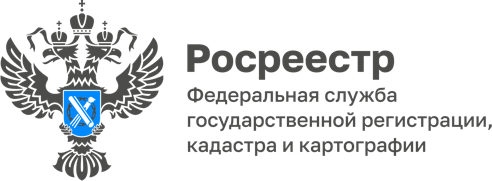 Росреестр и Рослесхоз подписали соглашениеоб интеграции данных в НСПДРосреестр заключил соглашение о сотрудничестве с Рослесхозом. Взаимодействие ведомств предполагает интеграцию данных о границах лесного фонда и его геоданных в федеральную информационную систему «Единая цифровая платформа НСПД». Согласно соглашению, Рослесхоз в автоматизированном режиме и на постоянной основе обеспечит предоставление актуальной информации для наполнения программы. В свою очередь, Росреестр – сможет своевременно интегрировать в систему полученные сведения. «В рамках реализации госпрограммы Национальная система пространственных данных важна вовлеченность всех обладателей пространственных данных, включая федеральные и региональные органы власти. Участие Рослесхоза в разработке и опытной эксплуатации системы поможет открыть новые возможности и создать актуальные продукты для людей, бизнеса и государства», – отметила руководитель Управления Росреестра по Республике Алтай Лариса Вопиловская. Создание единого цифрового источника достоверных пространственных данных – необходимость для развития территорий, ведения бизнеса и повышения качества государственных услуг. Материал подготовлен Управлением Росреестра по Республике Алтай